ΕΠΙΣΤΡΕΦΟΝΤΑΣ ΣΤΟ ΣΧΟΛΕΙΟ ΜΟΥ…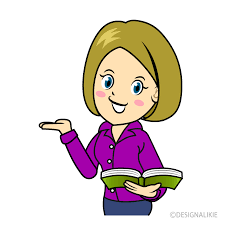 ΓλώσσαΑνοίγουμε το Β τεύχος του Τετραδίου  Εργασιών  και κάνουμε τις παρακάτω ασκήσεις:Άσκηση 2, σελ. 17Άσκηση 3, σελ.17Άσκηση 4, σελ. 18ΜαθηματικάΑνοίγουμε το Β τεύχος του Τετραδίου Εργασιών και κάνουμε τις παρακάτω ασκήσεις: Άσκηση 1,2 ,3 στη σελ.13ΓεωγραφίαΚάνουμε επανάληψη και μαθαίνουμε πολύ καλά όλους τους νομούς και τις πρωτεύουσές τους στη σελ. 117 του βιβλίου.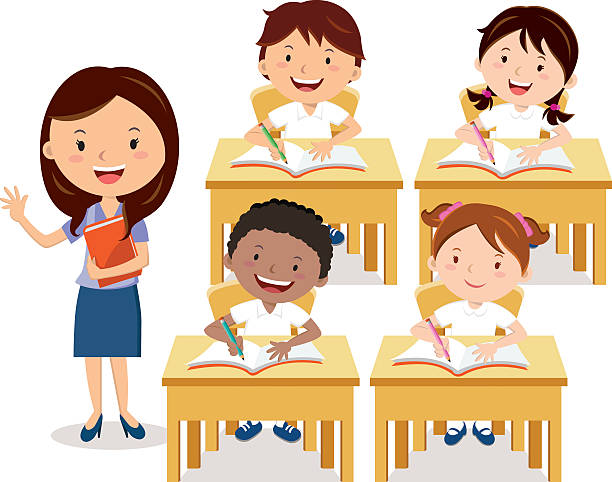 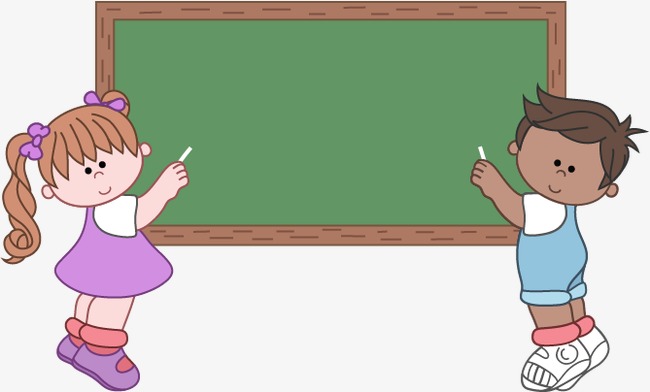                                             Σε περιμένουμε                               να βρεθούμε ξανά από κοντά.